 Outdoor Classroom Project Plan: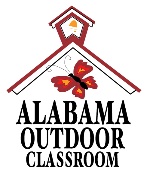 Materials List & Budget forButterfly, Butterfly Garden A Butterfly Habitat should provide food, water, and shelter for a wide variety of butterflies and their larvae (or caterpillars).  Butterflies will most often search flowering wildflowers, bushes, and trees for their main food source (nectar) using their tube-like “tongues” called a proboscis.  However, some species will acquire the minerals and nutrients that they need by probing the ground around decomposing plants or animals or around animal excrement with their proboscises.  Nectar, shallow puddles, and drops of rain or dew provide the water that butterflies need to survive. Different species of butterflies only lay their eggs on specific species of plants (referred to as “host plants”) and the caterpillars will only eat these plants before creating a chrysalis to go through metamorphosis into an adult butterfly. Butterflies typically take refuge from inclement weather or predators in bushes or trees.Habitat Requirements:Native flowering wildflowers, bushes, and trees that produce nectarNative “host plants” that caterpillars eat (see list on page 3 and 4)Puddling stations for butterflies that prefer to get their nutrition from excrement covered in sandBushes and trees for cover from inclement weather and predatorsDark colored stones where butterflies can warm their bodies  Full sun for 6-8 hours per day for optimal plant growth Example Butterfly, Butterfly Garden Pictures & Educational Sign: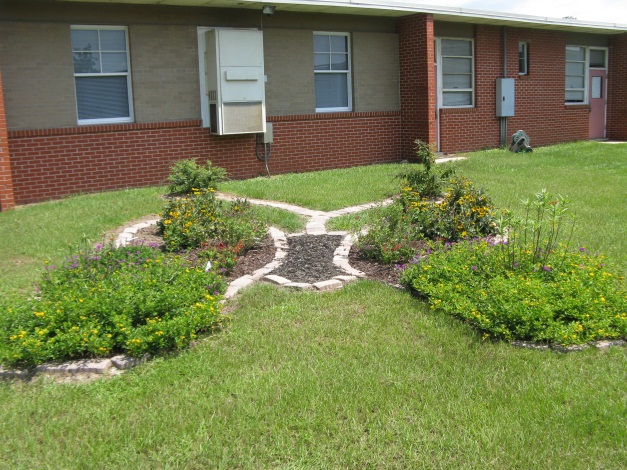 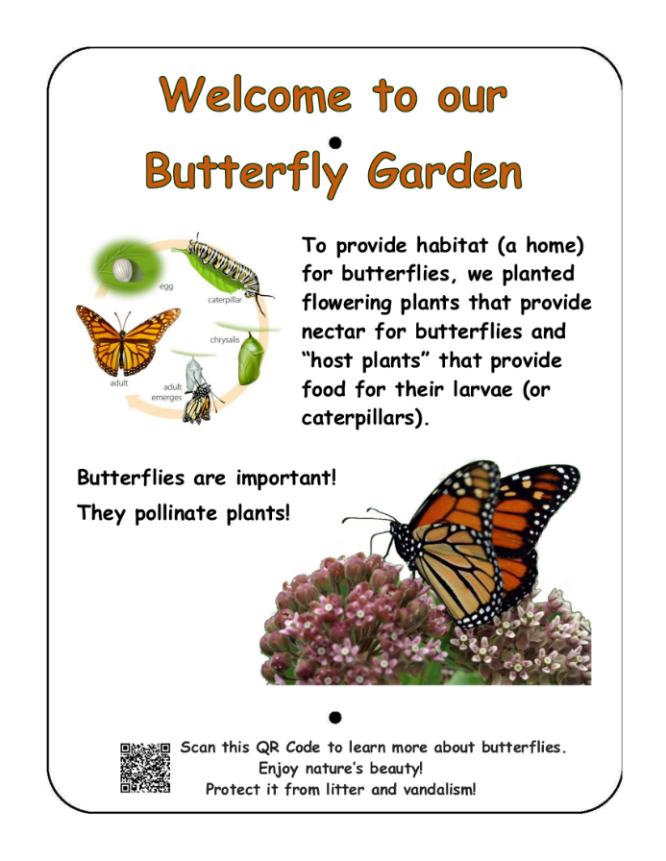 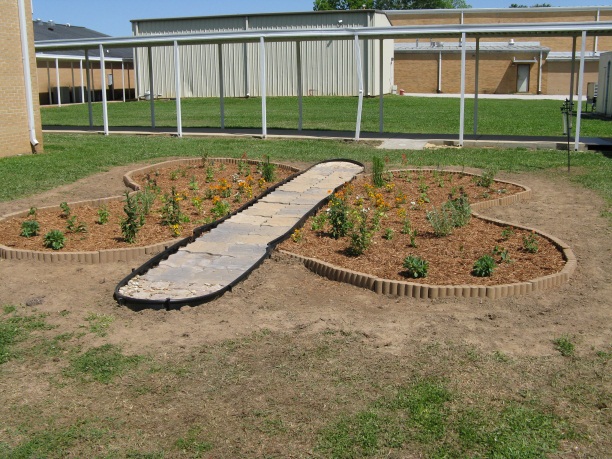 OC Project Plan:  Example Butterfly, Butterfly Garden Materials List & Budget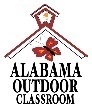 Estimated Cost: $1,140 – $1,190Materials & Supplies with Estimated Budget:OC Project Plan:  Example Butterfly, Butterfly Garden Materials List & BudgetMaterials & Supplies with Estimated Budget (cont.):Butterfly Habitat Plant Suggestions:These species are most commonly used in a butterfly garden. View customized plant identification signs with unique QR Codes that you can scan to open plant species’ webpages on AWF's website. The webpages provide specific information about that plant species including a description of the plant, the ecological benefits that species provides, maintenance tips, and photos of the plant including its leaves, flowers & seeds.OC Project Plan:  Example Butterfly, Butterfly Garden Materials List & BudgetButterfly Habitat Plant Suggestions continued:Visit the Alabama Butterfly Atlas website at http://alabama.butterflyatlas.usf.edu/  AND see the list below (on page 4) for more plant species suitable for the butterfly garden. OC Project Plan:  Example Butterfly, Butterfly Garden Materials List & BudgetSelecting Your Numbers of Plants: Diagram shows half of garden with blocks and plants just for simplicity. Middle section (the body) between the wings is filled with mulch or a sidewalk. Plants can be laid out several ways and left side should mimic right side: 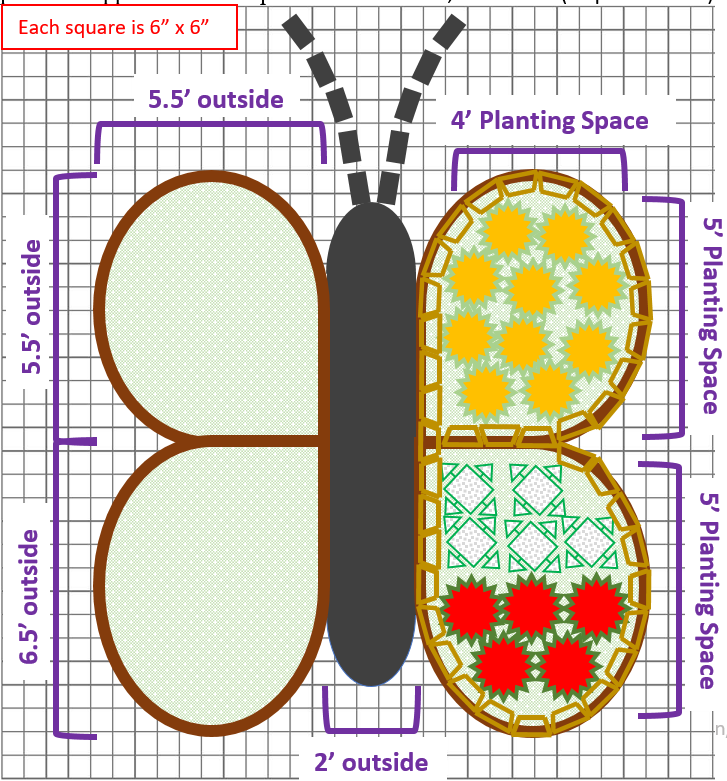 1 species per bed (2 species total)2 species per bed (4 species total)1 species in upper bed and 2 species in lower bed, vice versa (6 species total)Example Butterfly, Butterfly Garden4 individual “wing gardens” (~35 CF planting space total) with mulch “body bed” in between them. Notes made in budget for how to modify if you will use a sidewalk as your “body”.                               Example Butterfly, Butterfly Garden4 individual “wing gardens” (~35 CF planting space total) with mulch “body bed” in between them. Notes made in budget for how to modify if you will use a sidewalk as your “body”.                               Example Butterfly, Butterfly Garden4 individual “wing gardens” (~35 CF planting space total) with mulch “body bed” in between them. Notes made in budget for how to modify if you will use a sidewalk as your “body”.                               Example Butterfly, Butterfly Garden4 individual “wing gardens” (~35 CF planting space total) with mulch “body bed” in between them. Notes made in budget for how to modify if you will use a sidewalk as your “body”.                               Example Butterfly, Butterfly Garden4 individual “wing gardens” (~35 CF planting space total) with mulch “body bed” in between them. Notes made in budget for how to modify if you will use a sidewalk as your “body”.                               StationMaterials & SuppliesEstimated CostExample Source               Final CostBttrfly, Bttrfly(1) Can of Rust-Oleum Professional White Water-based Marking Paint @ ~$10.98 ea$10Lowe’s Item# 429750Bttrfly, Bttrfly(160) 11-in L x 4-in H x 6-in D Flagstone Concrete Retaining Wall Blocks (trapezoid-shaped to create rounded parts of wings)  @ ~$2.88 ea$460 totalLowe’s Item# 477095Bttrfly, Bttrfly(1) EasyFlex No-Dig 20-ft Black Plastic Landscape Edging Roll (for rounded ends of butterfly body) *Exclude this if you are using a sidewalk as the body. ~$18.98 ea$20Lowe’s Item# 1501486Bttrfly, Bttrfly(8) 32-Quart (1CF) Bags of Evergreen Organic Potting Soil Mix  @~$6.38 ea$50 totalLowe’s Item# 380608Bttrfly, Bttrfly(14) 1 CF/32 Qt Bags of Evergreen Organic Top Soil @ ~$2.18 ea$30 totalLowe’s Item# 648834Bttrfly, Bttrfly(11) 1 CF Bags of Evergreen Organic Compost and Manure @~$3.68 ea (3 for garden, 1 per bush, 2 per tree)$40 totalLowe’s Item# 757958Bttrfly, Bttrfly(5) 2 CF Bag of Evergreen Organic Drainage and Aeration Soil Conditioner @ ~$4.58 ea$25 totalLowe’s Item# 648829Bttrfly, Bttrfly(1) Package of 40 6” Black Plastic Landscape Edging Pieces (create (2-4) 4 ft dividers) @ ~$21.98 ea$20Lowe’s Item# 379805Bttrfly, Bttrfly(6)  2 CF Bags of Evergreen Natural Dark Brown Pine Bark Mulch (2 for garden, rest for trees/bushes) @~$3.48 ea **do NOT get black mulch as it gets hot and kills plants**$20 totalLowe’s Item# 92118Bttrfly, Bttrfly(2) Premium 2CF Black Hardwood Mulch (for body) *Exclude this if you are using a sidewalk as the body. @ ~$3.98 ea$10 totalLowe’s Item# 148349Bttrfly, Bttrfly(1) 6’x50’ Sta-Green Professional Landscape Fabric (weed barrier)  (for gardens and body, only ) @ ~$33.98 ea$35Lowe’s Item# 510606Bttrfly, Bttrfly(1) Black Steel Garden Trellis (ONLY IF you get passionflower vines) @~$16.48 ea$0-15Lowe’s Item# 397037Bttrfly, Bttrfly(10) Belgard Overlay Paver 7.75-in L x 3.88-in W x 1.18-in H River Street Concrete Paver (for antennae) @~$0.58 ea$5 totalLowe’s Item# 3276557Bttrfly, Bttrfly(40) Host/ Nectar Plants from Nursery – see suggestions below (5” pots) @ ~$7 ea$280 total Nursery via OC ConsultantBttrfly, Bttrfly(2) Native Oaks, Dogwoods, or Tulip Poplars (*Optional - plant in or near OC as host plants & cover)  @~$75 ea$150 totalNursery via OC ConsultantBttrfly, Bttrfly(2) Spicebushes or (2) Wax Myrtles (*Optional - plant as host plants near garden in OC if possible) @~$30 ea$60 totalNursery via OC ConsultantBttrfly, Bttrfly(2) Sweet Pepperbushes or (2) Butterfly Bushes (plant as nectar plants near garden) @~$30 ea$60 totalNursery via OC ConsultantBttrfly, Bttrfly(2) 12.2-in Terracotta Clay Plant Saucer (to create puddling stations) @~$14.48 ea$30 totalLowe’s Item# 94459Bttrfly, Bttrfly(1) .5 CF/50 Lb Bags of American Countryside All-purpose Sand (to create puddling stations) @ ~$5.18 ea $5 totalLowe’s Item# 104898Bttrfly, Bttrfly(4-8) Plant ID Signs (one for each plant species) 
@~$6 ea$25-50 totalhttps://www.alabamawildlife.org/oc-dig-into-plants/ for detailsBttrfly, Bttrfly(4-8) Biomarkers to hold Plant ID signs (13” stake with a 2” x 4” plate) @ ~$3 ea (includes S&H)$15 - $25 totalAWF OC Consultant or https://mcgbiomarkers.com/shop/Bttrfly, Bttrfly(1) 6 ft. U-Post for Fence (for educational sign) @~$10.69 ea$10Lowe’s Item# 493054Bttrfly, BttrflyEducational Sign (for the life cycle of butterflies)$75Ask OC Consultant Abouthttps://www.alabamawildlife.org/oc-signs/Bttrfly, Bttrfly(1) Hillman 1/4-in x 1-1/2-in Zinc-Plated Coarse Thread Hex Bolt (2-Count) @~$0.88 ea$5 totalLowe’s Item# 137634Bttrfly, Bttrfly(2) Hillman 1/4-in x 20 Zinc-Plated Steel Hex Nut @~$0.10 ea$5 totalLowe’s Item# 63301Bttrfly, Bttrfly(2) Hillman 1/4-in Zinc-plated Standard Flat Washer @~$0.15 ea$5 totalLowe’s Item# 63306TOTAL ESTIMATED COST: $1,440 - $1,490TOTAL ESTIMATED COST: $1,440 - $1,490TOTAL ESTIMATED COST: $1,440 - $1,490TOTAL ESTIMATED COST: $1,440 - $1,490TOTAL ESTIMATED COST: $1,440 - $1,490Nectar PlantsNectar PlantsNectar PlantsHost Plants for CaterpillarsBee BalmIndian BlanketNarrowleaf Sunflower Blue False IndigoBlack-eyed SusanJoe-pye WeedPurple ConeflowerBronze FennelCardinal FlowerLanceleaf TickseedRed SageButterfly MilkweedDense Blazing StarLavenderRose VervainCommon YarrowFoxglove BeardtongueMiss Huff LantanaStokes AsterPassionflowerHost Plants and Nectar Plants for Common Alabama ButterfliesHost Plants and Nectar Plants for Common Alabama ButterfliesHost Plants and Nectar Plants for Common Alabama ButterfliesButterfly SpeciesHost PlantNectar PlantSwallowtails Swallowtails Swallowtails  Pipevine  Swallowtail  Pipevineblueberry, blackberry, butterfly weed, butterfly bush, lilac, red bud, verbena Black Swallowtail parsley, dill, fennel, Queen Anne’s  Lace, celery, carrots red clover, butterfly weed, thistle Spicebush   Swallowtail  spicebushblueberry, blackberry, butterfly weed, butterfly bush, lilac, red bud, verbena Giant Swallowtail trees and shrubs of the citrus family,  hop tree, prickly ash, rue lantana, azalea, bougainvillea, goldenrod, butterfly bush, dianthus Eastern Tiger Swallowtailsassafras, wild cherry, sweet bay, tulip tree,  birch, ash, cottonwood, willow wild cherry, butterfly bush, lilac, phlox, dianthusBrush-footed ButterfliesBrush-footed ButterfliesBrush-footed Butterflies Monarch butterfly weed and other milkweeds nectar from all milkweeds, lilac, clover, lantana, thistle, goldenrods, blazing stars, coreopsis, butterfly bush, and mints Painted Lady thistle, white yarrow, daisy, hollyhock, mallow  aster, cosmos, blazing stars, coreopsis, joe-pye weed, red clover, butterfly bush, zinnia, privet, butterfly weed Viceroy  willows, poplars, cottonwoods, apple aster, goldenrod, joe-pye weed, thistle, butterfly weed Gulf Fritillary passionflower vine  butterfly weed, black-eyed susan, thistle, verbena, vetch, joe-pye weed, passionflower vine, purple coneflower  Red Admiral  nettle prefers tree sap and fermenting fruit, but will also nectar at daisy, aster, goldenrod, butterfly bush, red clover, gaillardiaWhites and SulphursWhites and SulphursWhites and Sulphurs Cabbage White cabbage, broccoli mustards, clover, asters, mints Clouded Sulphur alphalpha, clover flower nectar of many plants including butterfly bush, cosmos and gallardiaGossamer-wing ButterfliesGossamer-wing ButterfliesGossamer-wing Butterflies Red-banded Hairstreak wax myrtle, sumac, oak yarrow, coreopsis, butterfly weed  Summer Azure dogwood most nectar producing flowersSkippersSkippersSkippersCommonCheckered Skipper globe mallows, mallow, hollyhockaster, red clover, dianthusHorace’s Duskywing red oak, willow oak, water oak, white oakgoldenrod, peppermint